Главам сельских поселенийПОО, ДОЛ, СЗОслужбам РСЧСДоводим до Вашего сведения!!!Внимание!(Информацию будут проверять с ЦУКС г. Оренбурга)     На ближайшие сутки 28 января 2020года на территории Оренбургского района прогнозируется  метель, усиление ветра 16-21 м/с, резкое понижение температуры  на – 10 и более. Рекомендации населению при метели     При получении информации о сильной метели: - воздержитесь от поездок по городу на личном автотранспорте; - поскольку возможно нарушение энергоснабжения, то приготовьтесь к отключению электроэнергии, закройте газовые краны; - машину поставьте в гараж, при отсутствии гаража машину следует парковать вдали от деревьев; - научите детей, как действовать во время непогоды; - находясь на улице, обходите шаткие строения и дома с неустойчивой кровлей; - избегайте деревьев, разнообразных сооружений повышенного риска (мостов, эстакад, трубопроводов, линий электропередач); - остерегайтесь частей конструкций и предметов, нависших на строениях, оборванных проводов линий электропередач, разбитого стекла и других источников опасности. Рекомендации населению при понижении температуры воздуха.     В группе риска – дети, пожилые люди и, особенно, лица без определенного места жительства: они больше всего подвержены переохлаждению. У людей старшего возраста в результате некоторых болезней терморегуляция может быть нарушена, а у детей эта функция организма еще несовершенна, у лиц без определенного места жительства нет возможности согреться дома ввиду его отсутствия.
     Чтобы избежать переохлаждения, нужно одеваться многослойно – так легче сохранить тепло. Важно держать в тепле ноги – здесь помогут теплые стельки и шерстяные носки. Не стоит выходить на мороз без теплых варежек, головного убора и шарфа. Следует избегать контактов голой кожи с металлом. Стоит отказаться от металлических украшений – колец, серег. Кольца препятствуют нормальной циркуляции крови. Кроме того, металл быстро охлаждается и может «прилипнуть» к коже, вызвав холодовые травмы и болезненные ощущения.
     Шансы переохладиться или получить обморожение велики и у тех, кто переутомлен и испытывает слабость, либо находится в нетрезвом состоянии. Алкогольное опьянение дает иллюзию тепла, но на самом деле вызывает большую потерю тепла. В таком состоянии человек может просто не заметить признаков переохлаждения и обморожения.
     В случае переохлаждения или обморожения нужно немедленно обратиться за медицинской помощью.
     В холодное время года стоит помнить о правильном питании. Перед тем, как надолго отправляться на улицу, нужно как следует поесть. Энергия понадобится организму для борьбы с холодом.
     Водителям стоит следить за техническим состоянием своих транспортных средств, отправляясь в дальнюю дорогу. При поломке автомобиля на трассе не стоит пытаться устранить неполадку на месте, это приведет к обморожению. Дождитесь попутной машины, попросите отвезти вас в ближайший населенный пункт. Там вы найдете техническую помощь.Рекомендации гражданам при усилении ветра
     При усилении ветра рекомендуем ограничить выход из зданий, находится в помещениях. Важно взять под особый контроль детей и не оставлять их без присмотра. 
     Если сильный ветер застал Вас на улице, рекомендуем укрыться в подземных переходах или подъездах зданий. Не стоит прятаться от сильного ветра около стен домов, так как с крыш возможно падение шифера и других кровельных материалов. Это же относится к остановкам общественного транспорта, рекламным щитам, деревьям, недостроенным зданиям. 
     Смертельно опасно при сильном ветре стоять под линией электропередач и подходить к оборвавшимся электропроводам. Если Вы выехали за пределы населенного пункта, то целесообразно выйти из автомобиля и укрыться в дорожном кювете или ближайшем логу. В городе надо немедленно покинуть автомобиль, автобус, трамвай и спрятаться в ближайшем убежище, подземном переходе или подвале. При нахождении в дороге, на открытой местности, лучше всего скрыться в яме, овраге и плотно прижаться к земле.При возникновении чрезвычайных ситуаций необходимо звонить по единому телефону спасения «01», сотовая связь «101» со всех мобильных операторов. Также сохраняется возможность осуществить вызов одной экстренной оперативной службы по отдельному номеру любого оператора сотовой связи: это номера 102 (служба полиции), 103 (служба скорой медицинской помощи), 104 (служба газовой  сети). Телефон доверия ГУ МЧС России по Оренбургской области: 8 (3532) 308-999.СОД ЕДДС администрации МО Оренбургский район                                                                                                           М.А.Пузий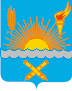 АДМИНИСТРАЦИЯМУНИЦИПАЛЬНОГООБРАЗОВАНИЯ ОРЕНБУРГСКИЙ РАЙОНОРЕНБУРГСКОЙ ОБЛАСТИЕДИНАЯ ДЕЖУРНО – ДИСПЕТЧЕРСКАЯ СЛУЖБАул. Степана Разина, д.209, г. Оренбург,460000телефон: (3532) 37-31-12; факс: (3532) 76-61-98edds@or.orb.ru27.01.2020№ ___________На №___________от_______________